SUPPLEMENTARY GAZETTE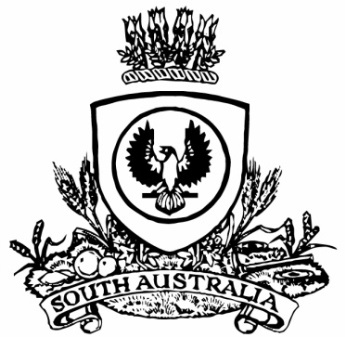 THE SOUTH AUSTRALIANGOVERNMENT GAZETTEPublished by AuthorityAdelaide, Wednesday, 21 June 2023ContentsGovernor’s InstrumentsActs—No. 19-21 of 2023	1808Appointments	1808Proclamations—Youth Court (Designation and Classification of 
Magistrates) Proclamation 2023	1810Youth Court (Designation and Classification of 
Magistrate) Proclamation 2023	1811Regulations—Passenger Transport (Metropolitan Taxi Fares) 
Amendment Regulations 2023—No. 57 of 2023	1812Governor’s InstrumentsActsDepartment of the Premier and CabinetAdelaide, 21 June 2023Her Excellency the Governor directs it to be notified for general information that she has in the name and on behalf of His Majesty The King, this day assented to the undermentioned Bills passed by the Legislative Council and House of Assembly in Parliament assembled, viz.:No. 19 of 2023—Supply Bill 2023An Act for the appropriation of money from the Consolidated Account for the financial year ending on 30 June 2024No. 20 of 2023—National Parks and Wildlife (Wombat Burrows) Amendment Bill 2023An Act to amend the National Parks and Wildlife Act 1972No. 21 of 2023—Statutes Amendment (Sexual Offences) Bill 2023An Act to amend the Bail Act 1985, the Child Sex Offenders Registration Act 2006, the Criminal Law Consolidation Act 1935 and the Sentencing Act 2017By command,Susan Elizabeth Close, MPFor PremierAPPOINTMENTSDepartment of the Premier and CabinetAdelaide, 21 June 2023Her Excellency the Governor in Executive Council has been pleased to appoint the undermentioned to the Dairy Authority of South Australia, pursuant to the provisions of the Primary Produce (Food Safety Schemes) (Dairy) Regulations 2017 under the Primary Produce (Food Safety Schemes) Act 2004:Member: from 1 July 2023 until 30 June 2026Michael Ralph Connor George Charles Kamencak Member: from 1 July 2023 until 30 June 2025Roseanne Celeste Healy Presiding Member: from 1 July 2023 until 30 June 2025Roseanne Celeste Healy By command,Susan Elizabeth Close, MPFor PremierMPIRD F2023/000148 CNDepartment of the Premier and CabinetAdelaide, 21 June 2023Her Excellency the Governor in Executive Council has been pleased to appoint the Auxiliary judicial officers listed, it being a condition of employment that the powers and jurisdictions of office should be exercised only during the time or times the actual duties are being undertaken, but at no other time throughout the period of appointment - pursuant to section 3(1) of the Judicial Administration (Auxiliary Appointments and Powers) Act 1988:For a period commencing on 1 July 2023 and expiring on 30 June 2024Teresa Marie Anderson as an Auxiliary Magistrate Gordon Fraser Barrett as an Auxiliary Judge of the District CourtKatrina Jane Bochner as an Auxiliary Judge of the Supreme CourtPhillip Edward James Broderick as an Auxiliary Magistrate Yoong Fee Chin as an Auxiliary Magistrate Wayne Chivell as an Auxiliary Judge of the District CourtJohn Francis Costello as an Auxiliary Master of the Supreme Court, an Auxiliary Judge of the District Court, and as an Auxiliary Judge of the Environment, Resource and Development CourtGraham Walter Dart as an Auxiliary Judge of the Supreme CourtGeraldine Davison as an Auxiliary Judge of the Supreme CourtJohn Gerard Fahey as an Auxiliary Master of the District Court and as an Auxiliary Magistrate Christina Rose Flourentzou as an Auxiliary Master of the Supreme Court and as an Auxiliary Master of the District CourtTerence Frederick Forrest as an Auxiliary Magistrate Alfio Anthony Grasso as an Auxiliary MagistrateTheodore Iuliano as an Auxiliary Magistrate Barbara Ellen Johns as an Auxiliary MagistrateClive William Kitchin as an Auxiliary Magistrate Brian Ross Martin as an Auxiliary Judge of the Supreme CourtKevin Gordon Nicholson as an Auxiliary Judge of the Supreme CourtPeter John Norman as an Auxiliary Master of the Supreme Court and as an Auxiliary Master of the District CourtGregory John Parker as an Auxiliary Judge of the Supreme CourtDavid Harvey Peek as an Auxiliary Judge of the Supreme CourtMark Nicholas Rice as an Auxiliary Master of the District CourtJohn Stephen Roder as an Auxiliary Master of the Supreme Court and as an Auxiliary Master of the District CourtElizabeth Ann Sheppard as an Auxiliary Magistrate Rauf Soulio as an Auxiliary Judge of the Supreme CourtDerek Yorke Nevill Sprod as an Auxiliary Magistrate Sydney William Tilmouth as an Auxiliary Judge of the Supreme CourtFor a period commencing on 19 August 2023 and expiring on 30 June 2024Stefan Metanomski as an Auxiliary MagistrateBy command,Susan Elizabeth Close, MPFor PremierAGO0091-23CSDepartment of the Premier and CabinetAdelaide, 21 June 2023Her Excellency the Governor in Executive Council has approved the remuneration of Justice Brian Ross Martin AO KC, Auxiliary Judge of the Supreme Court, to be equivalent to that of a Puisne Judge of the Supreme Court, in accordance with the remuneration and conditions of service for persons holding appointments as judicial auxiliaries - pursuant to the Judicial Administration (Auxiliary Appointments and Powers) Act 1988.By command,Susan Elizabeth Close, MPFor PremierAGO0091-23CSProclamationsSouth AustraliaYouth Court (Designation and Classification of Magistrates) Proclamation 2023under section 9 of the Youth Court Act 19931—Short titleThis proclamation may be cited as the Youth Court (Designation and Classification of Magistrates) Proclamation 2023.2—CommencementThis proclamation comes into operation on 1 July 2023.3—Designation and classification of magistrates	(1)	The magistrate named in Schedule 1 is—	(a)	designated as a magistrate of the Youth Court of South Australia; and	(b)	classified as a member of the Court's ancillary judiciary.	(2)	The auxiliary magistrates named in Schedule 2 are—	(a)	designated as magistrates of the Youth Court of South Australia; and	(b)	classified as members of the Court's ancillary judiciary.Schedule 1—Magistrate of the CourtOliver Rudolf Gerhard KoehnSchedule 2—Magistrates of the Court (auxiliary magistrates)Theodore IulianoAlfio Anthony GrassoDerek Yorke Nevill SprodClive William KitchinJohn Gerald FaheyTeresa Marie AndersonTerence Frederick ForrestYoong Fee ChinElizabeth Ann SheppardPhillip Edward James BroderickBarbara Ellen JohnsMade by the Governorwith the advice and consent of the Executive Councilon 21 June 2023South AustraliaYouth Court (Designation and Classification of Magistrate) Proclamation 2023under section 9 of the Youth Court Act 19931—Short titleThis proclamation may be cited as the Youth Court (Designation and Classification of Magistrate) Proclamation 2023.2—CommencementThis proclamation comes into operation on 19 August 2023.3—Designation and classification of magistrateThe auxiliary magistrate named in Schedule 1 is—	(a)	designated as a magistrate of the Youth Court of South Australia; and	(b)	classified as a member of the Court's ancillary judiciary.Schedule 1—Magistrate of the CourtStefan MetanomskiMade by the Governorwith the advice and consent of the Executive Councilon 21 June 2023RegulationsSouth AustraliaPassenger Transport (Metropolitan Taxi Fares) Amendment Regulations 2023under the Passenger Transport Act 1994ContentsPart 1—Preliminary1	Short title2	CommencementPart 2—Amendment of Passenger Transport Regulations 20093	Amendment of Schedule 3—Maximum fares (metropolitan taxis)Part 1—Preliminary1—Short titleThese regulations may be cited as the Passenger Transport (Metropolitan Taxi Fares) Amendment Regulations 2023.2—CommencementThese regulations come into operation on 1 July 2023.Part 2—Amendment of Passenger Transport Regulations 20093—Amendment of Schedule 3—Maximum fares (metropolitan taxis)	(1)	Schedule 3, clause 1(2)(b) and (c)—delete paragraphs (b) and (c) and substitute:	(2)	Schedule 3, clause 1(4)—delete "$2.10" and substitute:$2.20	(3)	Schedule 3, clause 2(2)(a)—delete "$1.63" and substitute:$1.70	(4)	Schedule 3, clause 2(2)(a)—delete "8.56" and substitute:8.08	(5)	Schedule 3, clause 2(2)(b)—delete "$1.25" and substitute:$1.30	(6)	Schedule 3, clause 2(2)(b)—delete "8.56" and substitute:8.08	(7)	Schedule 3, clause 2(4)—delete "8.56" and substitute:8.08Editorial note—As required by section 10AA(2) of the Legislative Instruments Act 1978, the Minister has certified that, in the Minister's opinion, it is necessary or appropriate that these regulations come into operation as set out in these regulations.Made by the Governorwith the advice and consent of the Executive Councilon 21 June 2023No 57 of 2023All instruments appearing in this gazette are to be considered official, and obeyed as suchPrinted and published weekly by authority of M. Dowling, Government Printer, South Australia$8.15 per issue (plus postage), $411.00 per annual subscription—GST inclusiveOnline publications: www.governmentgazette.sa.gov.au	(b)	for the distance travelled—	(i)	on tariff 1—for every 47.31 m or part$0.10	(ii)	on tariff 2—for every 41.15 m or part$0.10	(iii)	on tariff 3—for every 36.61 m or part$0.10	(iv)	on tariff 4—for every 31.64 m or part$0.10	(c)	for waiting time after the commencement of the hiring—	(i)	on tariff 1—for each period of 8.08 seconds$0.10	(ii)	on tariff 2—for each period of 8.08 seconds$0.10	(iii)	on tariff 3—for each period of 6.33 seconds$0.10	(iv)	on tariff 4—for each period of 6.33 seconds$0.10